TOWN OF SWAMPSCOTT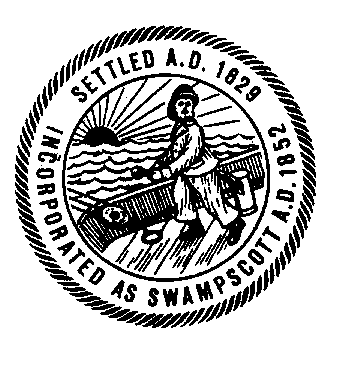 2021 DOG LICENSE APPLICATIONPursuant to M.G. L. Chapter 140, § 137 & the Town of Swampscott’s General Bylaw Article V, Section 15, license is hereby issued to the person named below to keep their dog(s) herein described for the calendar year of 2021.  Said dog(s) are numbered and registered as required by law and the required fee is paid.  The Town Clerk’s Office must, by law, have a copy of proof of rabies prior to licensing.3 EASY WAYS TO LICENSE *Due to COVID-19, Town Hall is temporarily closed to the public, please use 24 hour drop box* ONLINE:  	•	Go to swampscottma.gov, Click on “Online Payments” then “Click Here to Make an Online Payment”, Select “Dog License”.  You will need to create an account and pay your fee online.  You will be able to upload a current rabies certificate. Your dog tag(s) will be mailed to you as soon as your payment is processed, provided a current proof of rabies is on file.  There is a convenience fee:  e-Check $0.50, Credit or Debit 2.95% min $1.00.BY MAIL:Renewals or new please mail the following:	•	This completed form.	•	Check made payable to the “Town of Swampscott”.	•	SASE.	•	Copy of your dog’s rabies certificate (if not on file with the Town Clerk’s Office or                   rabies expired, please e-mail or call us to confirm).  	•	To the Town Clerk’s Office, 22 Monument Avenue, Swampscott, MA  01907.                 *Please Write Dog Licensing on outside of envelope**Dog Licensing & Pooch Pass purchases can be mailed back to the Town Clerk’s Office in the same SASE envelope**IN PERSON*: Bring this completed form to the Town Clerk’s Office with proof of rabies (if not on file with the Town Clerk’s Office or rabies expired).  Only Cash or Check payments are accepted.2021 License Fees*Unaltered dogs:        $25.00                                              Spayed or Neutered dogs:    $10.00                                              Kennel License:  $50.00 (more than 3 dogs-contact T.C. Office)*Please license by February 28, 2021 to avoid a late fee*_____________________________________________________________Dog Owner’s Name                                                                                                             Telephone #                        __________________________________________________________________________________Home Address                                                                                                              Other Telephone #                                   __________________________________________________________________________________Mailing Address (if different)__________________________________________________________________________________E-Mail AddressPLEASE COMPLETE DOG INFO ON REVERSE SIDEMore than 3 dogs requires a kennel license please contact the Town Clerks OfficeSwampscott Town Clerk’s Office, 22 Monument Avenue, Swampscott, MA 01907781-596-4167www.swampscottma.govDOG # 1Dog Name:                                             Circle one:         Spayed/Neutered:                    $10.00                                                                                                Unaltered:                            $25.00Breed:                                                Color:Age:Office Use Only:    2021 Dog Tag#                                    Rabies expires: